附件32020年第四季度行业部门隐患排查治理体系建设工作考核情况汇总表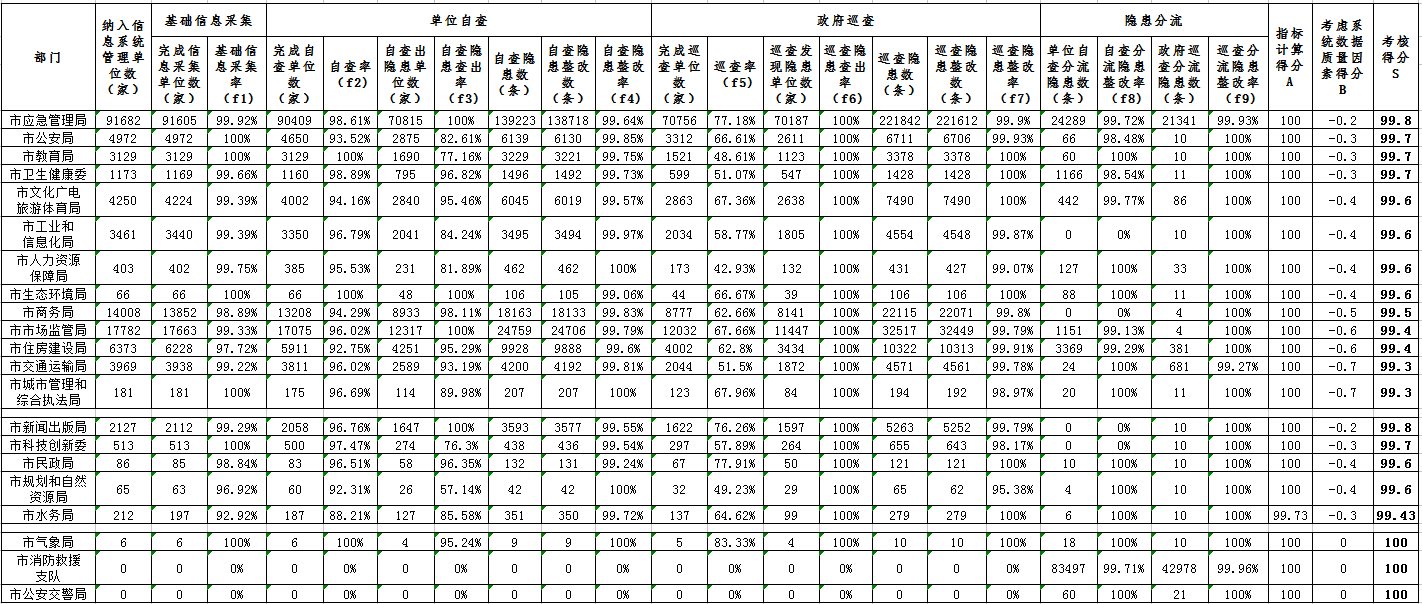 